Individual responses for the mental and somatic stressorsFatigue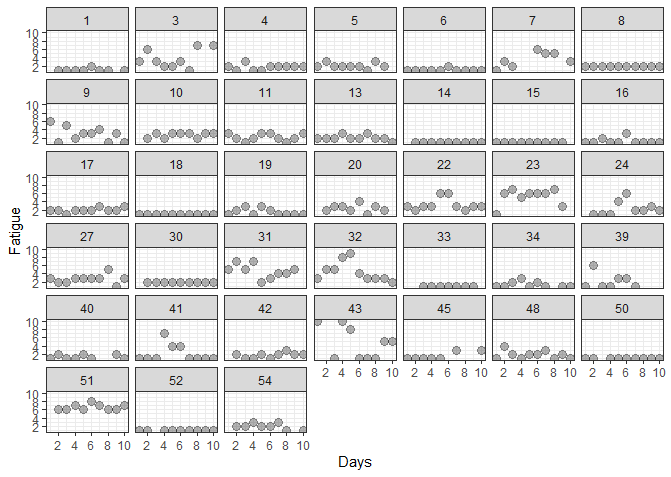 Stress
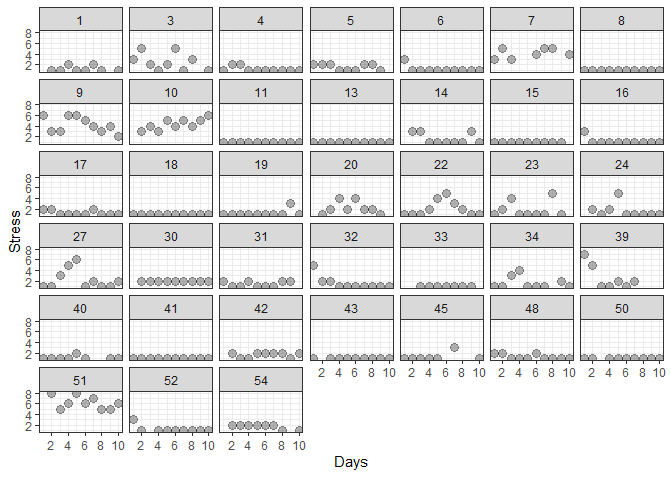 Pain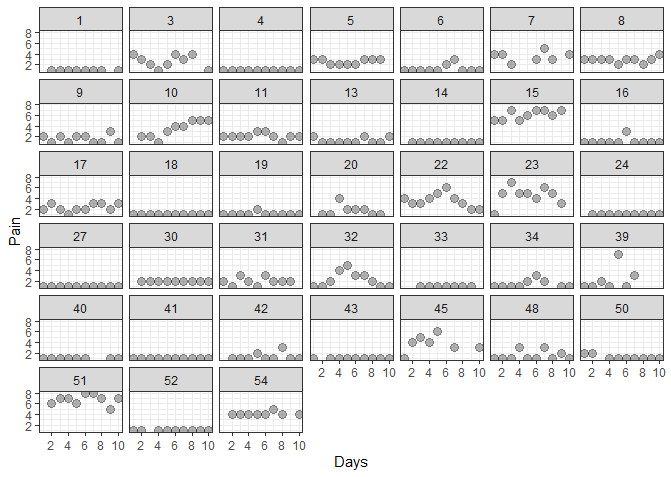 Nausea/dizziness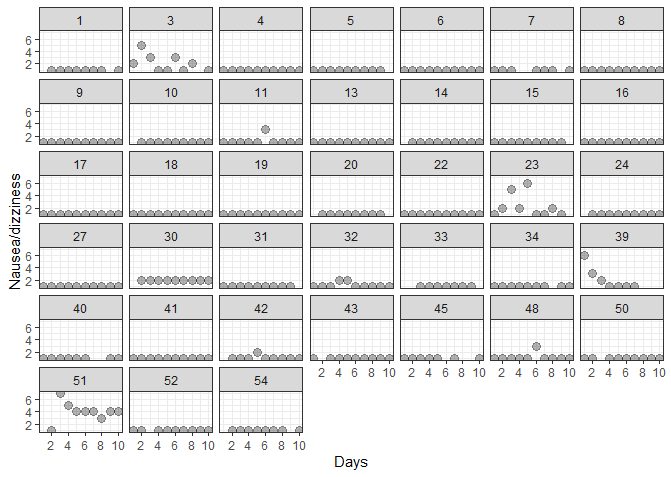 Numbness/tingling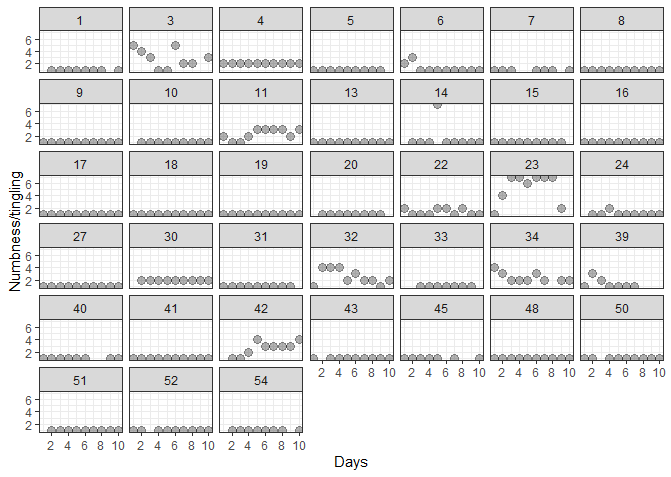 Sadness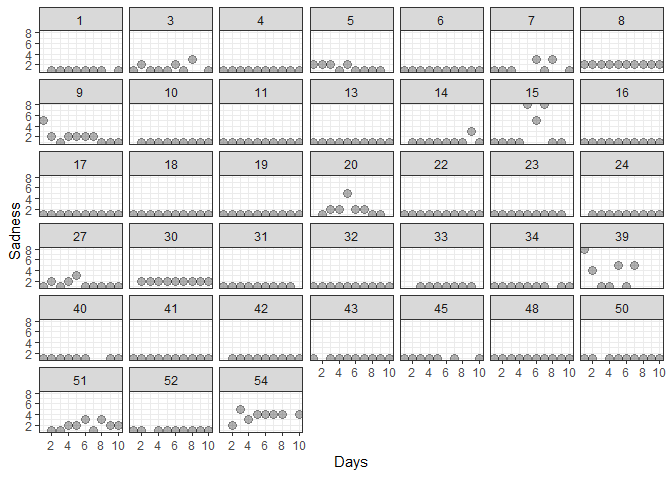 